Pakhomov RomanExperience:Documents and further information:I have a good experience and skills on Container,Bulk-carrier and General cargo vessels.
Have all necessary documents for job.
All information by mail: pakhom669@mail.ruPosition applied for: Able SeamanDate of birth: 30.05.1988 (age: 29)Citizenship: UkraineResidence permit in Ukraine: YesCountry of residence: UkraineCity of residence: MariupolContact Tel. No: +38 (098) 221-58-72E-Mail: pakhom669@mail.ruU.S. visa: NoE.U. visa: NoUkrainian biometric international passport: Not specifiedDate available from: 10.10.2014English knowledge: ModerateMinimum salary: 1600 $ per monthPositionFrom / ToVessel nameVessel typeDWTMEBHPFlagShipownerCrewingAble Seaman00.00.0000-00.00.0000Container Ship50000-100000-&mdash;Able Seaman00.00.0000-00.00.0000Bulk Carrier5000-90000-&mdash;Able Seaman00.00.0000-00.00.0000General Cargo-&mdash;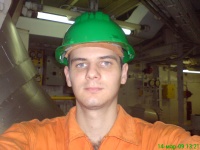 